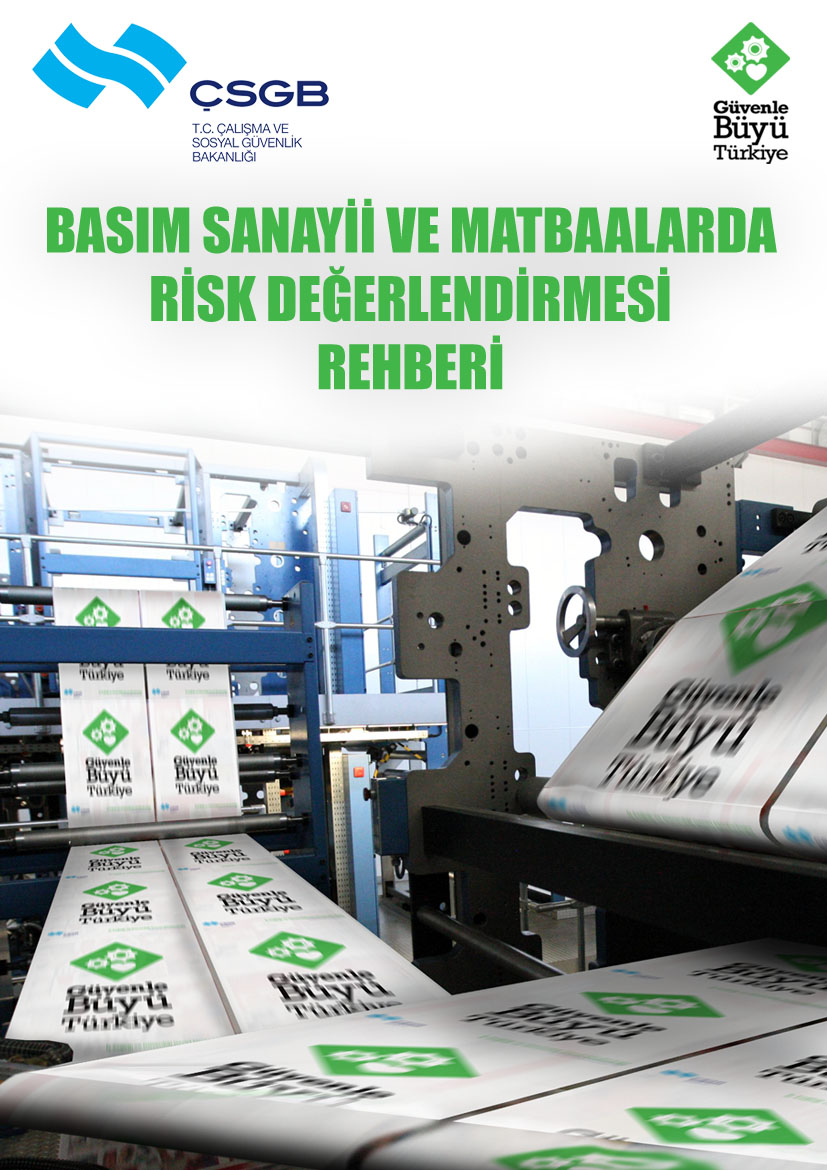 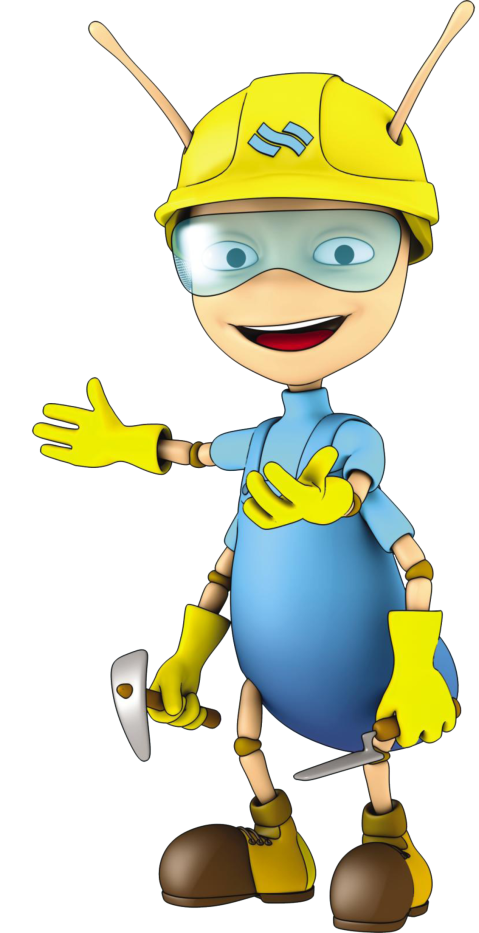 BASIM SANAYİİ VE MATBAA İŞYERİNİNUnvanı:Adresi:DEĞERLENDİRMENİN YAPILDIĞI TARİHBASIM SANAYİİ VE MATBAA İŞYERİNİNUnvanı:Adresi:DEĞERLENDİRMENİN YAPILDIĞI TARİHBASIM SANAYİİ VE MATBAA İŞYERİNİNUnvanı:Adresi:GEÇERLİLİK TARİHİKonu BaşlığıKontrol ListesiEvet Hayır Alınması Gereken Önlem Sorumlu KişiTamamlanacağı TarihGENEL & TERTİP - DÜZEN VE HİJYENZemin kayma veya düşmeyi önleyecek şekilde uygun malzeme ile kaplanmış ve iç zeminler düzenli olarak kontrol ediliyor mu?GENEL & TERTİP - DÜZEN VE HİJYENZeminde çökme, erime vb. deformasyonlar bulunması durumunda bunlar için düzeltici işlemler yapılıyor mu?GENEL & TERTİP - DÜZEN VE HİJYENİşyeri içerisinde duvarlara monte edilmiş raflar, askılıklar ve benzeri diğer malzemeler çalışanların üzerine düşmeyecek şekilde sabitlenmiş mi?GENEL & TERTİP - DÜZEN VE HİJYENİşyeri içerisinde temiz hava akımı bulunuyor ve tüm alanlar düzenli olarak havalandırılıyor mu? GENEL & TERTİP - DÜZEN VE HİJYENİklimlendirme cihazlarının kontrolleri düzenli aralıklarla yaptırılıyor mu?GENEL & TERTİP - DÜZEN VE HİJYENİşyeri içerisindeki sıcaklık ve nem, rahatsızlık vermeyecek düzeyde tutuluyor mu?GENEL & TERTİP - DÜZEN VE HİJYENTüm alanlarda yeterli aydınlatma sağlanmış ve aydınlatmalar çalışır halde bulunuyor mu?GENEL & TERTİP - DÜZEN VE HİJYENİşyeri içerisindeki çalışma alanlarında sigara içilmesi yasaklanmış ve çalışanlar bu konuda bilgilendirilmiş mi?GENEL & TERTİP - DÜZEN VE HİJYENÇay, kahve, yemek vb. ihtiyaçlar, çalışma alanlarından ayrı bir yerde hazırlanıyor mu?Çalışanlar, işlerini bitirdikten sonra bütün malzemeleri yerlerine yerleştiriyor mu?İşyerinin temizliği düzenli olarak yapılıyor ve çalışma ortamında, hijyen açısından gerekli şartlar sağlanıyor mu?Çalışma alanı çalışanların rahat çalışmasını sağlayacak genişlikte mi?İşyeri içerisindeki yerleşim, çalışanların faaliyetlerini kısıtlamayacak şekilde tasarlanmış ve uygulanmış mı?İşyerinde kullanılan kablolu aletler takılma veya düşmeyi önleyecek şekilde kullanılıyor mu?Çalışma ortamında kullanılan kimyasalların gaz/buharlarının havaya yayılmasından veya süreçlerden kaynaklanan tozların yayılmasını önlemek için havalandırma sistemi kurulmuş ve düzenli olarak kontrolleri yapılıyor mu?Çöpler ve atıklar düzenli olarak ve uygun şekilde toplanıyor mu?ELEKTRİKKaçak akım rölesi ana elektrik hattına bağlanmış mı?ELEKTRİKTüm sigortaların korunaklı yerlerde olması sağlanmış mı?ELEKTRİKSabit kurulum ve tesisatın, düzenli şekilde yetkili kişiler tarafından bakımı yapılıyor mu?ELEKTRİKElektrik/sigorta kutuları kilitlenmiş ve yetkisiz kişilerin erişimleri önlenmiş mi?ELEKTRİKAçıkta kablo bulunması engellenmiş ve prizlerin sağlamlığı düzenli olarak kontrol ediliyor mu?ELEKTRİKEkipmanların elektrik aksamına su veya diğer sıvıların temas etmesi engelleniyor mu? MAKİNELER, EL ALETLERİ VE YARDIMCI APARATLARMakineler için üretici firmadan, kullanım kılavuzları temin edilmiş ve makineler kılavuzuna ve kullanım talimatlarına uygun olarak kullanılıyor mu? MAKİNELER, EL ALETLERİ VE YARDIMCI APARATLARMürekkepleme, sıkıştırma, delme, ciltleme vb. süreçlerde kullanılan ve dönen parçalara sahip makine/ekipmanlar üreticisinin talimatları doğrultusunda koruma panelleri vb. önlemler ile koruma altına alınmış mı?MAKİNELER, EL ALETLERİ VE YARDIMCI APARATLARİşveren makine koruyucularının çalışanlar tarafından uygun olarak kullanıp kullanılmadığını kontrol ediyor mu?MAKİNELER, EL ALETLERİ VE YARDIMCI APARATLARElektrikli ekipmanlar düzenli olarak kontrol ediliyor, bozuk veya arızalı ekipmanların kullanımı engelleniyor mu?MAKİNELER, EL ALETLERİ VE YARDIMCI APARATLARÇalışanlar, elektrikli aletlerin güvenli kullanımları ile ilgili bilgilendiriliyor mu?MAKİNELER, EL ALETLERİ VE YARDIMCI APARATLARBütün makinelerde sağlık ve güvenlik işaretleri bulunuyor mu?MAKİNELER, EL ALETLERİ VE YARDIMCI APARATLARİmalatçının talimatları doğrultusunda tüm makinelerin günlük bakımları ve periyodik kontrolleri yapılıyor mu?MAKİNELER, EL ALETLERİ VE YARDIMCI APARATLARTüm makinelerin acil durdurma sistemleri mevcut mu?MAKİNELER, EL ALETLERİ VE YARDIMCI APARATLARMakinelerin kullanımı, bakımı, onarımı için yazılı talimatlar mevcut mu? Makinelerin kullanımı, bakımı, onarımı için hazırlanan yazılı talimatlar işyerinde çalışanların görebilecekleri şekilde asılmış mı?KİMYASALLARİşyerindeki süreçlerde tehlikeli kimyasallar yerine tehlikeli olmayan veya daha az tehlikeli olanların kullanımı sağlanıyor mu?KİMYASALLARÖzellikle baskı kalıplarının mürekkeplenmesi ve ciltleme sırasında kullanılan cilalar ile yapıştırma işlemlerinde kullanılan kimyasalların saklanması, kullanılması ve taşınması konusunda gerekli güvenlik tedbirleri alınıyor mu?KİMYASALLARDijital baskı sistemi kullanılan yerlerde çalışanların metil etil keton ve propanol gibi tehlikeli kimyasallara maruziyetlerini önlemek için tedbirler alınıyor mu?    KİMYASALLARBaskı üzerinde küçük değişiklikler yapmak için kullanılan düzeltici akışkanlar ile çalışma sırasında bu akışkanların içerdiği hidroflorik asid ile teması engelleyecek önlemler alınıyor mu?  KİMYASALLARTonerlerin taşınması, saklanması ve kullanımı ile ilgili olarak gerekli tedbirler alınıyor mu?KİMYASALLARİş süreçleri içerisinde toner kullanılan çalışmalarda koruyucu eldivenler; tonerin sıçrama riski bulunan yerlerde ise koruyucu gözlük ve yüz maskesi de sağlanmış mı?  KİMYASALLARİşyerinde imalatçı, ithalatçı veya satıcılardan sağlanan malzeme güvenlik bilgi formları mevcut mu?KİMYASALLARÇalışanlar, kullanma kılavuzu bulunmayan ya da kullanma talimatı henüz hazırlanmamış tehlikeli kimyasalları kullanmamaları konusunda talimatlandırılmış mı?KİMYASALLARKimyasalların üzerinde uygulama yöntemi, kullanılacak koruyucu ekipman ve zararlarını gösteren etiketler mevcut mu?KİMYASALLARKimyasal maddelerin saklama koşullarına uyuluyor mu?KİMYASALLARÖzellikle kopyalama/çoğaltmanın yapıldığı ortamın dar olduğu ve burada fotokopi/çoğaltma makinasının sıklıkla kullanıldığı yerlerde havaya yayılan veya tonerin ısıtılması sırasında açığa çıkan karbon monoksit gibi tehlikeli kimyasalları ortam havasından bertaraf etmek için havalandırma sistemi kurulmuş mu?KİMYASALLARTehlikeli kimyasallar ile yapılan çalışmalar sırasında kişisel koruyucu donanımlar (maske, eldiven vb.) sağlanıyor mu?YANGIN VE ACİL DURUMLARYangın merdiveni kapıları/acil çıkışlar kilitli olmayıp her an açılabilir durumda tutuluyor mu?YANGIN VE ACİL DURUMLARYangın merdiveni kapıları/acil çıkış kapılarının dışarıya doğru açılması sağlanmış mı?YANGIN VE ACİL DURUMLARYangın merdiveni kapıları/acil çıkışların önünde ve tüm yol boyunca kaçışı engelleyecek bir malzeme bulundurulması engelleniyor mu?YANGIN VE ACİL DURUMLARKapı ve kaçış yollarını gösteren acil durum levhaları uygun yerlere yerleştirilmiş ve yangın merdiveninde ışıklandırma sağlanmış mı?YANGIN VE ACİL DURUMLARİçerisinde yeterli malzeme bulunan ilkyardım dolabı temin edilmiş mi?YANGIN VE ACİL DURUMLARYangın söndürücüler mevcut ve son kullanma tarihleri ve basınçları kontrol ediliyor mu?YANGIN VE ACİL DURUMLARAcil durumlar ile ilgili iletişime geçilecek telefon numaraları (yangın, ambulans, polis vb.) işyeri içerisinde görünür bir yere asılmış mı?YANGIN VE ACİL DURUMLARAcil durumlarda çalışanlar ne yapması gerektiği konusunda bilgilendiriliyor mu?GÜRÜLTÜİşyerinde; özellikle baskı işlemi sırasında kullanılan makine veya donanımlardan kaynaklanabilecek gürültü yasal sınırlar içinde tutuluyor mu?GÜRÜLTÜMakinalardan kaynaklanan gürültü çeşitli yöntemlerle (yalıtım, daha az gürültü yayan uygun makine/ekipman ile ikame vb.) azaltılıyor mu?GÜRÜLTÜGürültünün yok edilemediği veya yeterince azaltılamadığı durumlarda çalışanların kişisel koruyucu donanımları kullanması sağlanıyor mu?RADYASYONCiltleme sırasında dayanıklı kapak elde etmek amacıyla kullanılan ultraviyole ışınlar yoluyla radyasyon yayan makine/ekipmanların güvenli kullanımlarına yönelik önlemler alınıyor mu? RADYASYONÇalışanlar, radyasyon yayan makine/ekipmanların güvenli kullanımları hakkında bilgilendiriliyor mu?  RADYASYONRadyasyon yayan makine/ekipmanlar ile yapılan çalışmalarda koruyucu gözlük vb. uygun kişisel koruyucu donanımlar temin edilmiş mi?ELLE TAŞIMAÖzellikle stoklama, dağıtım vb. süreçlerde elle taşınamayacak kadar ağır yüklerin çalışanlarca kaldırılması engelleniyor mu?ELLE TAŞIMASırt ve bel incinmesi riski oluşturabilecek yüklerin itilmesi, çekilmesi, kaldırılması ve indirilmesini sağlayacak uygun mekanik taşıma araçları sağlanmış mı? ELLE TAŞIMATaşıyıcı bantların (konveyörlerin) kullanıldığı yerlerde özellikle bantların kesim, birleşim ve dönme noktalarında el, saç vb. sıkışması veya giysi yakalamasını engelleyecek koruyucu muhafazalar sağlanmış mı?ELLE TAŞIMAYüklerin elle taşınmasından kaynaklanabilecek kas iskelet sistemi hastalıklarına karşı çalışanlar bilgilendiriliyor mu?ERGONOMİÇalışanların uzun süre aynı pozisyonda veya fiziksel anlamda zorlayıcı çalışmaları (ağır yük kaldırma dahil) engelleniyor mu?ERGONOMİFazlaca yukarıya uzanmayı veya aşağıya eğilmeyi gerektiren işlerde çalışanların uzun süre hareketsiz aynı pozisyonda kalması engelleniyor mu?ERGONOMİÇalışanların işlerini yaparken çok uzak mesafelere uzanmak zorunda kalmaları engelleniyor mu?PSİKOSOSYAL ETKENLERÇalışanlar ile işveren(ler) arasında iyi bir iletişim sürdürülüyor mu?PSİKOSOSYAL ETKENLERÇalışanlar; yetki, sorumluluk ve çalışma hedeflerini net olarak biliyor mu?PSİKOSOSYAL ETKENLERÇalışanlara, görev ve sorumlulukları haricinde talimatların verilmesi engelleniyor mu?PSİKOSOSYAL ETKENLERÇalışanların mesai saatleri mevzuata uygun olarak düzenleniyor mu?PSİKOSOSYAL ETKENLERTekrarlı işlerin psikolojik baskı altında olmadan uygun süre ve hızda gerçekleştirilmesi sağlanıyor mu?PSİKOSOSYAL ETKENLERÖzellikle sipariş esaslı çalışılan yerlerde fazla mesai uygulaması planlı ve çalışanlar bununla ilgili önceden haberdar ediliyor mu?KAZALAR VE HASTALIKLARÇalışanların işe giriş raporları ve periyodik kontrolleri yaptırılıyor mu?KAZALAR VE HASTALIKLARİş kazaları ve meslek hastalıkları vakaları Sosyal Güvenlik Kurumuna rapor ediliyor mu?KAZALAR VE HASTALIKLARÇalışanların karşı karşıya kaldıkları önceden olmuş kazalar veya işe bağlı hastalıklar incelenerek yeniden meydana gelmeleri önleniyor mu?KAZALAR VE HASTALIKLARKarton malzeme basımı yapılan yerlerde keski işleminden veya ciltleme öncesi dikiş işleminden kaynaklanan yaralanmalara yönelik ilkyardım için gerekli malzeme/organizasyon sağlanıyor mu? EĞİTİM VE BİLGİLENDİRMEÇalışanlara (çıraklar ve genç çalışanlar da dahil olmak üzere) genel iş sağlığı ve güvenliği eğitimi verilmiş mi?EĞİTİM VE BİLGİLENDİRMEÇalışanlar, yaptıkları iş konusunda eğitilmiş ve yönlendirilmiş mi?EĞİTİM VE BİLGİLENDİRMEÇalışanlar, kimyasalların güvenli kullanımı, saklanması ve taşınmasında konularında eğitilmiş mi?EĞİTİM VE BİLGİLENDİRMEÇalışanlar, güvenli makine kullanımı ve bakımı konusunda eğitilmiş mi?EĞİTİM VE BİLGİLENDİRMEEğitim ve bilgilendirme ile ilgili belgeler kayıt altına alınıyor ve kayıtlar uygun şekilde muhafaza ediliyor mu?  İŞVEREN/VEKİLİAdı:Soyadı:İmza:İŞ GÜVENLİĞİ UZMANI (varsa)Adı:Soyadı:Belge bilgileri:İmza:İŞYERİ HEKİMİ (varsa)Adı:Soyadı:Belge bilgileri:İmza:DESTEK ELEMANI (varsa)Adı:Soyadı:Görevi:İmza:İŞVEREN/VEKİLİAdı:Soyadı:İmza:İŞ GÜVENLİĞİ UZMANI (varsa)Adı:Soyadı:Belge bilgileri:İmza:İŞYERİ HEKİMİ (varsa)Adı:Soyadı:Belge bilgileri:İmza:DESTEK ELEMANI (varsa)Adı:Soyadı:Görevi:İmza:İŞVEREN/VEKİLİAdı:Soyadı:İmza:İŞ GÜVENLİĞİ UZMANI (varsa)Adı:Soyadı:Belge bilgileri:İmza:İŞYERİ HEKİMİ (varsa)Adı:Soyadı:Belge bilgileri:İmza:DESTEK ELEMANI (varsa)Adı:Soyadı:Görevi:İmza:İŞVEREN/VEKİLİAdı:Soyadı:İmza:İŞ GÜVENLİĞİ UZMANI (varsa)Adı:Soyadı:Belge bilgileri:İmza:İŞYERİ HEKİMİ (varsa)Adı:Soyadı:Belge bilgileri:İmza:DESTEK ELEMANI (varsa)Adı:Soyadı:Görevi:İmza:İŞVEREN/VEKİLİAdı:Soyadı:İmza:İŞ GÜVENLİĞİ UZMANI (varsa)Adı:Soyadı:Belge bilgileri:İmza:İŞYERİ HEKİMİ (varsa)Adı:Soyadı:Belge bilgileri:İmza:DESTEK ELEMANI (varsa)Adı:Soyadı:Görevi:İmza:ÇALIŞANLAR VE TEMSİLCİLERİ (Ad, Soyad, Görev, İmza)ÇALIŞANLAR VE TEMSİLCİLERİ (Ad, Soyad, Görev, İmza)ÇALIŞANLAR VE TEMSİLCİLERİ (Ad, Soyad, Görev, İmza)ÇALIŞANLAR VE TEMSİLCİLERİ (Ad, Soyad, Görev, İmza)ÇALIŞANLAR VE TEMSİLCİLERİ (Ad, Soyad, Görev, İmza)ÇALIŞANLAR VE TEMSİLCİLERİ (Ad, Soyad, Görev, İmza)ÇALIŞANLAR VE TEMSİLCİLERİ (Ad, Soyad, Görev, İmza)